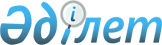 Есіл аудандық мәслихатының 2010 жылғы 21 желтоқсандағы № 33/3 "2011-2013 жылдарға арналған аудан бюджеті туралы" шешіміне өзгерістер енгізу туралы
					
			Күшін жойған
			
			
		
					Ақмола облысы Есіл аудандық мәслихатының 2011 жылғы 22 тамыздағы № 40/2 шешімі. Ақмола облысы Есіл ауданының Әділет басқармасында 2011 жылғы 2 қыркүйекте 1-11-139 тіркелді. Күші жойылды - Ақмола облысы Есіл аудандық мәслихатының 2012 жылғы 20 ақпандағы № 2/10 шешімімен

      Ескерту. Күші жойылды - Ақмола облысы Есіл аудандық мәслихатының 2012.02.20 № 2/10 шешімімен      Қазақстан Республикасының 2008 жылғы 4 желтоқсандағы Бюджет кодексінің 106 бабының 4 тармағына, Қазақстан Республикасының 2001 жылғы 23 қаңтардағы «Қазақстан Республикасындағы жергілікті мемлекеттік басқару және өзін-өзі басқару туралы» Заңының 6 бабының 1 тармағының 1 тармақшасына сәйкес, Есіл аудандық мәслихаты ШЕШТІ:



      1. Есіл аудандық мәслихатының «2011-2013 жылдарға арналған аудан бюджеті туралы» 2010 жылғы 21 желтоқсандағы № 33/3 (нормативтік құқықтық актілерді мемлекеттік тіркеудің Тізілімінде № 1-11-130 тіркелген, 2011 жылғы 21 қаңтарда аудандық «Жаңа Есіл» газетінде жарияланған) шешіміне келесі өзгерістер енгізілсін:

      1 тармақ жаңа редакцияда баяндалсын:

      «1. 2011-2013 жылдардың аудандық бюджеті осы шешімнің 1, 2 және 3 қосымшаларына сәйкес бекітілсін, оның ішінде 2011 жылға келесі көлемдерде:

      1) кірістер 2227891 мың теңге, оның ішінде:

      салықтық түсімдер 446152 мың теңге,

      салықтық емес түсімдер 12112 мың теңге,

      негізгі капиталды сатудан түсетін түсімдер 19236 мың теңге,

      ресми трансферттердің түсімдері 1750391 мың теңге;

      2) шығындар 2260375,2 мың теңге;

      3) таза бюджеттік кредит беру 13533,4 мың теңге, оның ішінде бюджеттік кредиттер 14423,4 мың теңге, бюджеттік кредиттерді өтеу 890 мың теңге;

      4) бюджеттің тапшылығы (-46017,6) мың теңге, оның ішінде бюджеттік қаржының бос қалдықтары есебінен сомасы 41566,6 мың теңге;

      5) бюджет тапшылығын қаржыландыру 46017,6 мың теңге, оның ішінде қарыздардың түсуі 5341 мың теңге, қарыздарды өтеу 890 мың теңге, бюджеттік қаржының бос қалдықтары есебінен сомасы 41566,6 мың теңге».

      Көрсетілген шешімнің 1, 5 қосымшалары осы шешімнің 1, 2 қосымшаларына сәйкес жаңа редакцияда баяндалсын



      2. Осы шешім Ақмола облысының Әділет департаментінде мемлекеттік тіркелген күннен бастап күшіне енеді және 2011 жылдың 1 қаңтарынан бастап қолданысқа енгізіледі.      Аудандық мәслихат

      сессиясының төрағасы                       Ж.Қажыбаев      Аудандық мәслихат

      хатшысы                                    С.Құдабаев      КЕЛІСІЛДІ      Есіл ауданы әкімінің

      міндетін атқарушы                          Ә.Смағұлов      «Есіл ауданының экономика

      және қаржы бөлімі» мемлекеттік

      мекемесінің бастығы                        Г.Серікова

Есіл аудандық мәслихатының

2011 жылғы 22 тамыздағы

№ 40/2 шешіміне 1 қосымшаЕсіл аудандық мәслихатының

2010 жылғы 21 желтоқсандағы

№ 33/3 шешіміне 1 қосымша

Есіл аудандық мәслихаттың

2011 жылғы 22 тамыздағы

№ 40/2 шешіміне 2 қосымшаЕсіл аудандық мәслихаттың

2010 жылғы 21 желтоқсандағы

№ 33/3 шешіміне 5 қосымшакестенің жалғасыкестенің жалғасы
					© 2012. Қазақстан Республикасы Әділет министрлігінің «Қазақстан Республикасының Заңнама және құқықтық ақпарат институты» ШЖҚ РМК
				Бөлім КірісБөлім КірісБөлім КірісБөлім КірісБекітіл

ген

бюджетӨзге

ріс

тер

(+, -)Нақты

ланған

бюджетСанаттарСанаттарСанаттарСанаттарБекітіл

ген

бюджетӨзге

ріс

тер

(+, -)Нақты

ланған

бюджетСыныптарСыныптарСыныптарБекітіл

ген

бюджетӨзге

ріс

тер

(+, -)Нақты

ланған

бюджетСыныпшаСыныпшаБекітіл

ген

бюджетӨзге

ріс

тер

(+, -)Нақты

ланған

бюджетАтауыБекітіл

ген

бюджетӨзге

ріс

тер

(+, -)Нақты

ланған

бюджет1234567I. ТҮСІМДЕР22103911750022278911Салықтық түсімдер433707124454461521Табыс салығы247190247192Жеке табыс салығы247190247193Әлеуметтік салық21540302154031Әлеуметтік салық2154032154034Меншікке салынатын салықтар17302280941811161Мүлікке салынатын салықтар11662050001216203Жер салығы2567694257704Көлік құралдарына салынатын салық216263000246265Бірыңғай жер салығы910091005Тауарларға, жұмыстарға және қызметтерге салынатын ішкі салықтар169704328212982Акциздер358035803Табиғи және басқа да ресурстарды пайдаланғаны үшін түсетін түсімдер75374000115374Кәсіпкерлік және кәсіби қызметті жүргізгені үшін алынатын алымдар573324859815Тіркелген салық120802008Заңдық мәнді іс-

әрекеттерді жасағаны және (немесе) оған уәкілеттігі бар мемлекеттік органдар немесе лауазымды адамдар құжаттар бергені үшін алынатын міндетті төлемдер35932336161Мемлекеттік баж35932336162Салықтық емес түсімдер14557-2445121121Мемлекеттік меншіктен түсетін кірістер158496725511Мемлекеттік кәсіпорындардың таза кірісі бөлігінің түсімдері02462465Мемлекет меншігіндегі мүлікті жалға беруден түсетін кірістер158472123052Мемлекеттік бюджеттен қаржыландырылатын мемлекеттік мекемелердің тауарларды (жұмыстарды, қызметтерді) өткізуінен түсетін түсімдер350351Мемлекеттік бюджеттен қаржыландырылатын мемлекеттік мекемелердің тауарларды (жұмыстарды, қызметтерді) өткізуінен түсетін түсімдер350353Мемлекеттік бюджеттен қаржыландырылатын мемлекеттік мекемелер ұйымдастыратын мемлекеттік сатып алуды өткізуден түсетін ақша түсімдері1-101Мемлекеттік бюджеттен қаржыландырылатын мемлекеттік мекемелер ұйымдастыратын мемлекеттік сатып алуды өткізуден түсетін ақша түсімдері1-104Мемлекеттік бюджеттен қаржыландырылатын, сондай-ақ Қазақстан Республикасы Ұлттық Банкінің бюджетінен (шығыстар сметасынан) ұсталатын және қаржыландырылатын мемлекеттік мекемелер салатын айыппұлдар, өсімпұлдар,санкциялар, өндіріп алулар12698-394487541Мұнай секторы ұйымдарынан түсетін түсімдерді қоспағанда, мемлекеттік бюджеттен қаржыландырылатын, сондай-ақ Қазақстан Республикасы Ұлттық Банкінің бюджетінен (шығыстар сметасынан) ұсталатын және қаржыландырылатын мемлекеттік мекемелер салатын айыппұлдар, өсімпұлдар,

санкциялар, өндіріп алулар12698-394487546Басқа да салықтық емес түсiмдер2395337721Басқа да салықтық емес түсiмдер2395337723Негізгі капиталды сатудан түсетін түсімдер117367500192363Жердi және материалдық емес активтердi сату117367500192361Жерді сату117367500192364Трансферттердің түсімдері1750391017503912Мемлекеттiк басқарудың жоғары тұрған органдарынан түсетiн трансферттер1750391017503912Облыстық бюджеттен түсетін трансферттер175039101750391Функционалдық топФункционалдық топФункционалдық топФункционалдық топСомаөзгеріс

терөзгеріс

терНақты

лан-

ған

бюд-

жетБюджеттік бағдарламалардың әкiмшiсiБюджеттік бағдарламалардың әкiмшiсiБюджеттік бағдарламалардың әкiмшiсiСомаөзгеріс

терөзгеріс

терНақты

лан-

ған

бюд-

жетБағдарламаБағдарламаСома(+)(-)Нақты

лан-

ған

бюд-

жетII. Шығындар2251957,621910,913493,32260375,201Жалпы сипаттағы мемлекеттiк қызметтер207145,1665,03693,3204116,8112Аудан (облыстық маңызы бар қала) мәслихатының аппараты13191,00,00,013191,0001Аудан (облыстық маңызы бар қала) мәслихатының қызметін қамтамасыз ету жөніндегі қызметтер13191,00,00,013191,0122Аудан (облыстық маңызы бар қала) әкімінің аппараты45185,0665,01015,044835,0001Аудан (облыстық маңызы бар қала) әкімінің қызметін қамтамасыз ету жөніндегі қызметтер45185,00,01015,044170,0002Ақпараттық жүйелер құру0,072,072,0003Мемлекеттік органдардың күрделі шығыстары0,0593,0593,0123Қаладағы аудан, аудандық маңызы бар қала, кент, ауыл (село), ауылдық (селолық) округ әкімінің аппараты126998,10,02678,3124319,8001Қаладағы аудан, аудандық маңызы бар қаланың, кент, ауыл (село), ауылдық (селолық) округ әкімінің қызметін қамтамасыз ету жөніндегі қызметтер126998,10,02678,3124319,8Қаржылық қызмет21771,00,00,021771,0459Ауданның (облыстық маңызы бар қаланың) экономика және қаржы бөлімі21771,00,00,021771,0001Экономикалық саясатты, қалыптастыру мен дамыту, мемлекеттік жоспарлау ауданның (облыстық маңызы бар қаланың) бюджеттік атқару және коммуналдық меншігін басқару саласындағы мемлекеттік саясатты іске асыру жөніндегі қызметтер18835,018835,0003Салық салу мақсатында мүлікті бағалауды жүргізу239,00,0239,0004Біржолғы талондарды беру жөніндегі жұмысты және біржолғы талондарды іске асырудан сомаларды жинаудың толықтығын қамтамасыз етуді ұйымдастыру2632,00,02632,0011Коммуналдық меншікке түскен мүлікті есепке алу, сақтау,бағалау және сату65,00,065,002Қорғаныс1009,00,00,01009,0122Аудан (облыстық маңызы бар қала) әкімінің аппараты1009,00,00,01009,0005Жалпыға бірдей әскери міндетті атқару шеңберіндегі іс-

шаралар1009,01009,0006Аудан (облыстық маңызы бар қала) ауқымындағы төтенше жағдайлардың алдын алу және оларды жою04Бiлiм беру1372641,00,09470,01363171,0Мектепке дейiнгi тәрбие және оқыту97869,00,09470,088399,0123Қаладағы аудан, аудандық маңызы бар қала, кент, ауыл (село), ауылдық (селолық) округ әкімінің аппараты38675,00,09470,029205,0004Мектепке дейінгі тәрбие ұйымдарын қолдау38528,09470,029058,0025Мектеп мұғалімдеріне және мектепке дейінгі ұйымдардың тәрбиешілеріне біліктілік санаты үшін қосымша ақының көлемін ұлғайту147,00,0147,0464Ауданның (облыстық маңызы бар қала) білім беру бөлімі68386,00,00,068386,0009Мектепке дейінгі тәрбие ұйымдарының қызметін қамтамасыз ету59341,059341,0021Мектеп мұғалімдеріне және мектепке дейінгі ұйымдардың тәрбиешілеріне біліктілік санаты үшін қосымша ақы көлемін ұлғайту9045,00,09045,0Жалпы бастауыш, жалпы негізгі, жалпы орта бiлiм беру1079996,00,00,01079996,0464Ауданның (облыстық маңызы бар қала) білім беру бөлімі1079996,00,00,01079996,0001Жергілікті деңгейде білім беру саласындағы мемлекеттік саясатты іске асыру жөніндегі қызметтер7134,07134,0003Жалпы білім беру1022069,00,01022069,0005Ауданның (облыстық маңызы бар қаланың) мемлекеттік білім беру мекемелер үшін оқулықтар мен оқу-

әдiстемелiк кешендерді сатып алу және жеткізу3922,03922,0006Балаларға қосымша білім беру 33728,033728,0015Жетім баланы (жетім балаларды) және ата-

аналарының қамқорынсыз қалған баланы (балаларды) күтіп-

ұстауға асыраушыларына ай сайынғы ақшалай қаражат төлемдері13143,013143,0467Ауданның (облыстық маңызы бар қаланың) құрылыс бөлімі185584,00,00,0185584,0037Білім беру объектілерін салу және реконструкциялау185584,0185584,006Әлеуметтiк көмек және әлеуметтiк қамсыздандыру91456,00,00,091456,0451Ауданның (облыстық маңызы бар қала) жұмыспен қамту және әлеуметтік бағдарламалар бөлімі91456,00,00,091456,0001Жергілікті деңгейде халық үшін әлеуметтік бағдарламаларды жұмыспен қамтуды қамтамасыз етуді іске асыру саласындағы мемлекеттік саясатты іске асыру жөніндегі қызметтер15293,00,015293,0002Еңбекпен қамту бағдарламасы22705,00,022705,0004Ауылдық жерлерде тұратын денсаулық сақтау, білім беру, әлеуметтік қамтамасыз ету, мәдениет және спорт мамандарына отын сатып алуға Қазақстан Республикасының заңнамасына сәйкес әлеуметтік көмек көрсету5292,05292,0005Мемлекеттік атаулы әлеуметтік көмек2000,02000,0006Тұрғын үй көмегі8000,08000,0007Жергілікті өкілетті органдардың шешімі бойынша мұқтаж азаматтардың жекелеген топтарына әлеуметтік көмек8705,08705,0010Үйден тәрбиеленіп оқытылатын мүгедек балаларды материалдық қамтамасыз ету545,0545,0011Жәрдемақыларды және басқа да әлеуметтік төлемдерді есептеу, төлеу мен жеткізу бойынша қызметтерге ақы төлеу278,0278,0014Мұқтаж азаматтарға үйде әлеуметтiк көмек көрсету15796,00,015796,001618 жасқа дейінгі балаларға мемлекеттік жәрдемақылар4500,04500,0017Мүгедектерді оңалту жеке бағдарламасына сәйкес, мұқтаж мүгедектерді міндетті гигиеналық құралдармен қамтамасыз етуге, және ымдау тілі мамандарының, жеке көмекшілердің қызмет көрсету1907,01907,0023Жұмыспен қамту орталықтарының қызметін қамтамасыз ету6435,00,06435,007Тұрғын үй-

коммуналдық шаруашылық396226,818643,70,0414870,5467Ауданның (облыстық маңызы бар қаланың) құрылыс бөлімі223901,10,00,0223901,1003Мемлекеттік коммуналдық тұрғын үй қорының тұрғын үй құрылысы және (немесе) сатып алу198457,10,0198457,1004Инженерлік коммуникациялық инфрақұрылымды дамыту, жайластыру және (немесе) сатып алу25444,025444,0458Ауданның (облыстық маңызы бар қаланың) тұрғын үй-коммуналдық шаруашылығы, жолаушылар көлігі және автомобиль жолдары бөлімі26797,75143,70,031941,4033Инженерлік- коммуникациялық инфрақұрылымды дамыту, орналастыру және (немесе) сатып алу26797,75143,731941,4123Қаладағы аудан, аудандық маңызы бар қала, кент, ауыл (село), ауылдық (селолық) округ әкімінің аппараты20668,00,00,020668,0008Елді мекендерде көшелерді жарықтандыру4881,04881,0009Елдi мекендердiң санитариясын қамтамасыз ету7395,07395,0010Жерлеу орындарын күтіп-ұстау және туысы жоқ адамдарды жерлеу720,0720,0011Елдi мекендердi абаттандыру және көгалдандыру4688,04688,0014Елді мекендердің сумен жабдықтау ұйымдастыру2984,00,02984,0458Ауданның (облыстық маңызы бар қаланың) тұрғын үй-коммуналдық шаруашылық, жолаушылар көлігі және автомобиль жолдары бөлімі88959,013500,00,0102459,0012Сумен жабдықтау және су бөлу жүйесінің қызмет етуі 47959,047959,0026Ауданның (облыстық маңызы бар қаланың) коммуналдық меншігіндегі жылу жүйелерін қолдануды ұйымдастыру41000,013500,054500,0467Ауданның (облыстық маңызы бар қаланың) құрылыс бөлімі35901,00,00,035901,0006Сумен жабдықтау жүйесін дамыту35901,035901,008Мәдениет, спорт, туризм және ақпараттық кеңістiк80566,0350,035,080881,0455Ауданның (облыстық маңызы бар қаланың) мәдениет және тілдерді дамыту бөлімі61974,0350,035,062289,0001Жергілікті деңгейде тілдерді және мәдениетті дамыту саласындағы мемлекеттік саясатты іске асыру жөніндегі қызметтер6350,06350,0003Мәдени-демалыс жұмысын қолдау34513,0350,034863,0006Аудандық (қалалық) кiтапханалардың жұмыс iстеуi 19920,019920,0007Мемлекеттік тілді және Қазақстан халықтарының басқа да тілдерін дамыту1191,035,01156,0456Ауданның (облыстық маңызы бар қаланың) ішкі саясат бөлімі9036,00,00,09036,0001Жергілікті деңгейде ақпарат, мемлекеттілікті нығайту және азаматтардың әлеуметтік сенімділігін қалыптастыру саласында мемлекеттік саясатты іске асыру жөніндегі қызметтер6503,00,06503,0002Газеттер мен журналдар арқылы мемлекеттік ақпараттық саясат жүргізу жөніндегі қызметтер1733,01733,0003Жастар саясаты саласындағы өңірлік бағдарламаларды iске асыру800,0800,0465Ауданның (облыстық маңызы бар қаланың) дене шынықтыру және спорт бөлімі9556,00,00,09556,0001Жергілікті деңгейде дене шынықтыру және спорт саласындағы мемлекеттік саясатты іске асыру жөніндегі қызметтер4594,00,04594,0006Аудандық (облыстық маңызы бар қалалық) деңгейде спорттық жарыстар өткiзу1736,01736,0007Әр түрлі спорт түрлерi бойынша аудан (облыстық маңызы бар қала) құрама командаларының мүшелерiн дайындау және олардың облыстық спорт жарыстарына қатысуы3226,00,03226,010Ауыл, су, орман, балық шаруашылығы, ерекше қорғалатын табиғи аумақтар, қоршаған ортаны және жануарлар дүниесін қорғау, жер қатынастары30360,02252,20,032612,2459Ауданның (облыстық маңызы бар қаланың) экономика және қаржы бөлімі1155,0273,10,01428,1099Республикалық бюджеттен берілетін нысаналы трансферттер есебінен ауылдық елді мекендер саласының мамандарын әлеуметтік қолдау шараларын іске асыру1155,0273,11428,1474Ауданның (облыстық маңызы бар қаланың) ауыл шаруашылығы және ветеринария бөлімі21502,01979,10,023481,1001Жергілікті деңгейде ауыл шаруашылығы және ветеринария саласындағы мемлекеттік саясатты іске асыру жөніндегі қызметтер13617,00,00,013617,0003Мемлекеттік органдардың күрделі шығыстары359,00,0359,0013Эпизоотияға қарсы іс-шаралар жүргізу7526,01979,19505,1463Ауданның (облыстық маңызы бар қала) жер қатынастары бөлімі7703,00,00,07703,0001Аудан (облыстық маңызы бар қала) аумағында жер қатынастарын реттеу саласындағы мемлекеттік саясатты іске асыру жөніндегі қызметтер5918,00,05918,0003Елдi мекендердi жер-

шаруашылық орналастыру1785,01785,011Өнеркәсіп,сәулет,қала құрылысы және құрылыс қызметі12203,00,00,012203,0467Ауданның (облыстық маңызы бар қаланың) құрылыс бөлімі7829,00,00,07829,0001Жергілікті деңгейде құрылыс саласындағы мемлекеттік саясатты іске асыру жөніндегі қызметтер7829,00,07829,0468Ауданның (облыстық маңызы бар қаланың) сәулет және қала құрылысы бөлімі4374,00,00,04374,0001Жергілікті деңгейде сәулет және қала құрылысы саласындағы мемлекеттік саясатты іске асыру жөніндегі қызметтер4374,00,04374,012Көлiк және коммуникация4848,00,00,04848,0123Қаладағы аудан, аудандық маңызы бар қала, кент, ауыл (село), ауылдық (селолық) округ әкімінің аппараты4848,00,00,04848,0013Аудандық маңызы бар қалаларда, кенттерде, ауылдарда (селоларда), ауылдық (селолық) округтерде автомобиль жолдарының қызмет етуін қамтамасыз ету4848,04848,013Басқалар17346,00,0295,017051,0459Ауданның (облыстық маңызы бар қаланың) экономика және қаржы бөлімі1816,00,00,01816,0012Ауданның (облыстық маңызы бар қаланың) жергілікті атқарушы органының резерві1816,00,01816,0458Ауданның (облыстық маңызы бар қаланың) тұрғын үй-коммуналдық шаруашылығы, жолаушылар көлігі және автомобиль жолдары бөлімі11010,00,00,011010,0001Жергілікті деңгейде тұрғын үй-коммуналдық шаруашылығы, жолаушылар көлігі және автомобиль жолдары саласындағы мемлекеттік саясатты іске асыру жөніндегі қызметтер11010,00,00,011010,0469Ауданның (облыстық маңызы бар қаланың) кәсіпкерлік бөлімі4520,00,0295,04225,0001Жергілікті деңгейде кәсіпкерлік пен өнеркәсіпті дамыту саласындағы мемлекеттік саясатты іске асыру жөніндегі қызметтер4188,00,04188,0003Кәсіпкерлік қызметті қолдау332,0295,037,015Трансферттер38156,70,00,038156,7459Ауданның (облыстық маңызы бар қаланың) экономика және қаржы бөлімі38156,738156,7006Нысаналы пайдаланылмаған (толық пайдаланылмаған) трансферттерді қайтару38156,738156,7III. Таза бюджеттiк кредит беру4451,09082,40,013533,4Бюджеттiк кредиттер5341,09082,40,014423,4459Ауданның (облыстық маңызы бар қаланың) экономика және қаржы бөлімі5341,09082,414423,4018Ауылдық елді мекендердің әлеуметтік саласының мамандарын әлеуметтік қолдау шараларын іске асыру үшін бюджеттік кредиттер5341,09082,414423,405Бюджеттiк кредиттерді өтеу 890,0890,0001Бюджеттiк кредиттерді өтеу 890,0890,0013Жеке тұлғаларға жергілікті бюджеттен берілген бюджеттік кредиттерді өтеу890,0890,0IV. Қаржы активтерiмен жасалатын операциялар бойынша сальдо 0,00,0V. Бюджет тапшылығы (профицит)-46017,60,00,0-46017,6VI. Бюджет тапшылығын қаржыландыру (профицитті пайдалану)46017,60,046017,607Қарыздар түсімі5341,00,00,05341,0Мемлекеттік ішкі қарыздар 5341,00,00,05341,0002Қарыз алу келісім-

шарттары5341,00,00,05341,0003Ауданның (облыстық маңызы бар қаланың) жергілікті атқарушы органы алатын қарыздар5341,05341,016Қарыздарды өтеу890,0890,0459Ауданның (облыстық маңызы бар қаланың) экономика және қаржы бөлімі890,0890,0005Жергілікті атқарушы органның жоғары тұрған бюджет алдындағы борышын өтеу890,0890,08Бюджет қаражаты қалдықтарының қозғалысы41566,60,00,041566,6Бюджет қаражаты қалдықтары41566,60,041566,61Бюджет қаражатының бос қалдықтары41566,60,041566,601Бюджет қаражатының бос қалдықтары41566,60,041566,6Функционалдық топФункционалдық топФункционалдық топФункционалдық топСомаҚала әкімі

нің аппа

ратыБюджеттік бағдарламалардың әкімшісіБюджеттік бағдарламалардың әкімшісіБюджеттік бағдарламалардың әкімшісіСомаҚала әкімі

нің аппа

ратыБағдарламаБағдарламаСомаҚала әкімі

нің аппа

раты12345601Жалпы сипаттағы мемлекеттiк қызметтер124319,812456,0123Қаладағы аудан, аудандық маңызы бар қала, кент, ауыл (село), ауылдық (селолық) округ әкімінің аппараты124319,812456,0001Қаладағы аудан, аудандық маңызы бар қаланың, кент, ауыл (село), ауылдық (селолық) округ әкімінің қызметін қамтамасыз ету жөніндегі қызметтер124319,812456,004Бiлiм беру38675,038528,0123Қаладағы аудан, аудандық маңызы бар қала, кент, ауыл (село), ауылдық (селолық) округ әкімінің аппараты38528,038528,0004Мектепке дейінгі тәрбие ұйымдарын қолдау38528,038528,0123Қаладағы аудан, аудандық маңызы бар қала, кент, ауыл (село), ауылдық (селолық) округ әкімінің аппараты0,00,0005Ауылдық (селолық) жерлерде балаларды мектепке дейін тегін алып баруды және кері алып келуді ұйымдастыру0,00,0123Қаладағы аудан, аудандық маңызы бар қала, кент, ауыл (село), ауылдық (селолық) округ әкімінің аппараты147,0147,0025Мектеп мұғалімдеріне және мектепке дейінгі ұйымдардың тәрбиешілеріне біліктілік санаты үшін қосымша ақының көлемін ұлғайту147,0147,007Тұрғын үй-коммуналдық шаруашылық20668,020668,0123Қаладағы аудан, аудандық маңызы бар қала, кент, ауыл (село), ауылдық (селолық) округ әкімінің аппараты2984,02984,0014Елді мекендерді сумен жабдықтауды ұйымдастыру2984,02984,0123Қаладағы аудан, аудандық маңызы бар қала, кент, ауыл (село), ауылдық (селолық) округ әкімінің аппараты17684,017684,0008Елді мекендерде көшелерді жарықтандыру4881,04881,0009Елді мекендердің санитариясын қамтамасыз ету7395,07395,0010Жерлеу орындарын күтіп-ұстау және туысы жоқ адамдарды жерлеу720,0720,0011Елді мекендерді абаттандыру мен көгалдандыру4688,04688,012Көлiк және коммуникация4848,0123Қаладағы аудан, аудандық маңызы бар қала, кент, ауыл (село), ауылдық (селолық) округ әкімінің аппараты4848,04401,0013Аудандық маңызы бар қалаларда, кенттерде, ауылдарда (селоларда), ауылдық (селолық) округтерде автомобиль жолдарының жұмыс істеуін қамтамасыз ету4848,04401,0оның ішіндеоның ішіндеоның ішіндеоның ішіндеоның ішіндеоның ішіндеоның ішіндеоның ішіндеАқсай село

сыБұзы

лық село

лық округіДвуречный село

лық округіБіртал село

лық округыЖаныспай село

лық окру

гіЗаречный село

лық окру

гіЗна

менка село

лық окру

гіҚара

көл село

лық окру

гі78910111213146446,06296,06140,07783,06441,07382,06192,07611,06446,06296,06140,07783,06441,07382,06192,07611,06446,06296,06140,07783,06441,07382,06192,07611,00,00,00,00,00,00,00,00,00,00,00,00,00,00,00,00,00,00,00,00,00,00,00,00,00,00,00,00,00,00,00,00,00,00,00,00,00,00,00,00,00,00,00,00,00,00,00,00,00,00,00,00,00,00,00,00,00,00,00,00,00,00,00,00,00,00,00,00,00,00,00,00,00,00,00,00,00,00,00,00,00,00,00,00,00,00,00,00,00,00,00,00,00,00,00,00,00,00,00,00,00,00,00,00,00,00,00,00,00,00,00,00,00,00,00,00,00,00,00,00,00,00,00,0Кур

ский

село

сыКраси

вин

ский

село

лық

окру

гіКрас

ногор

ский

кентіМос

ков

ский

село

сыОрлов

ка

село

сыРаз

доль

ный

село

сыСво

бод

ный

село

сыЮби

лей

ный

село

лық

окру

гіЯрос

лав

ка

село

сы1516171819202122235001,08126,08661,05643,05634,04990,16819,07795,04903,75001,08126,08661,05643,05634,04990,16819,07795,04903,75001,08126,08661,05643,05634,04990,16819,07795,04903,70,00,00,00,00,00,00,00,00,00,00,00,00,00,00,00,00,00,00,00,00,00,00,00,00,00,00,00,00,00,00,00,00,00,00,00,00,00,00,00,00,00,00,00,00,00,00,00,00,00,00,00,00,00,00,00,00,00,00,00,00,00,00,00,00,00,00,00,00,00,00,00,00,00,00,00,00,00,00,00,00,00,00,00,00,00,00,00,00,00,00,00,00,00,00,00,00,00,00,00,00,00,00,00,00,00,00,00,00,00,0214,00,00,00,00,00,0233,00,00,0214,00,00,00,00,00,0233,00,00,0214,00,00,00,00,00,0233,0